Dapat iulat ng mga empleyado sa Tagapamahala (PIC) ang impormasyon tungkol sa kanilang kalusugan at mga aktibidad na may kinalaman sa mga sakit na nakukuha sa pagkain. Dapat ibigay ng mga empleyado ang mga kailangang impormasyon na makakatulong sa PIC para mabawasan ang panganib na maipasa ang sakit na nakukuha sa pagkain. Kasama na rito ang petsa ng simula ng sintomas, diagnosis, o pagkalantad sa sakit. Bukod pa rito, dapat iulat ng PIC sa kagawaran ng kalusugan ang mga partikular na sintomas, sakit, at posibleng paglaganap. Gamitin ang dokumentong ito bilang patakaran mo sa kalusugan ng empleyado, kalakip ang mga materyal sa pagsasanay ng empleyado, o bilang checklist para siguruhing kumpleto ang plano para sa kalusugan ng empleyado ng iyong establisimyento.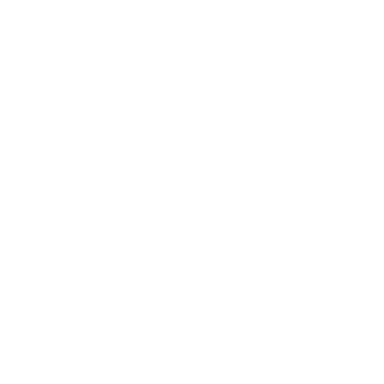 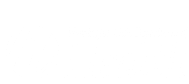 Tandaan: Gamitin ang dokumentong ito para tulungan ang iyong establisimyento na mapanatili ang Active Managerial Control (AMC, Aktibong Pagkontrol ng Pamunuan). Siguruhing makikipagtulungan sa iyong lokal na hurisdiksyon sa kalusugan para sa anumang karagdagang impormasyon o pag-apruba kung kailangan.Upang hilingin ang dokumentong ito sa ibang format, tumawag sa 1-800-525-0127. Para sa mga customer na bingi o nahihirapang makarinig, mangyaring tumawag sa 711 (Washington Relay) o mag-email sa civil.rights@doh.wa.govSeksiyon 1: Impormasyon ng Establisimyento ng PagkainSeksiyon 1: Impormasyon ng Establisimyento ng PagkainSeksiyon 1: Impormasyon ng Establisimyento ng PagkainSeksiyon 1: Impormasyon ng Establisimyento ng PagkainSeksiyon 1: Impormasyon ng Establisimyento ng PagkainPangalan ng EstablisimyentoPangalan ng EstablisimyentoPangalan ng EstablisimyentoTeleponoTeleponoKalye (Pisikal na Address)Kalye (Pisikal na Address)LungsodZIPEmailPangalan ng ContactPangalan ng ContactTitulo / PosisyonTitulo / PosisyonTitulo / PosisyonSeksiyon 2: Dapat Mag-ulat ang mga Empleyado sa TagapamahalaSeksiyon 2: Dapat Mag-ulat ang mga Empleyado sa TagapamahalaSeksiyon 2: Dapat Mag-ulat ang mga Empleyado sa TagapamahalaSeksiyon 2: Dapat Mag-ulat ang mga Empleyado sa TagapamahalaSeksiyon 2: Dapat Mag-ulat ang mga Empleyado sa TagapamahalaDapat iulat ng mga empleyado sa Tagapamahala ang posibleng sakit na nakukuha sa pagkain. 
Isama ang mga sumusunod na item na iuulat ng mga empleyado sa iyong plano para sa kalusugan ng empleyado:Dapat iulat ng mga empleyado sa Tagapamahala ang posibleng sakit na nakukuha sa pagkain. 
Isama ang mga sumusunod na item na iuulat ng mga empleyado sa iyong plano para sa kalusugan ng empleyado:Dapat iulat ng mga empleyado sa Tagapamahala ang posibleng sakit na nakukuha sa pagkain. 
Isama ang mga sumusunod na item na iuulat ng mga empleyado sa iyong plano para sa kalusugan ng empleyado:Dapat iulat ng mga empleyado sa Tagapamahala ang posibleng sakit na nakukuha sa pagkain. 
Isama ang mga sumusunod na item na iuulat ng mga empleyado sa iyong plano para sa kalusugan ng empleyado:Mga SintomasPagsusukaPagtatae – lusaw na dumiJaundice – madilaw na balat o mataPananakit ng lalamunan na may kasamang lagnatMay impeksiyong sugatIba pa:      Mga SintomasPagsusukaPagtatae – lusaw na dumiJaundice – madilaw na balat o mataPananakit ng lalamunan na may kasamang lagnatMay impeksiyong sugatIba pa:      Mga SintomasPagsusukaPagtatae – lusaw na dumiJaundice – madilaw na balat o mataPananakit ng lalamunan na may kasamang lagnatMay impeksiyong sugatIba pa:      Mga SintomasPagsusukaPagtatae – lusaw na dumiJaundice – madilaw na balat o mataPananakit ng lalamunan na may kasamang lagnatMay impeksiyong sugatIba pa:      Mga Na-diagnose na SakitE.coli (“STEC” o Shiga-Toxin producing E. coli)SalmonellaShigellaHepatitis ANorovirusIba pa:      Mga Na-diagnose na SakitE.coli (“STEC” o Shiga-Toxin producing E. coli)SalmonellaShigellaHepatitis ANorovirusIba pa:      Mga Na-diagnose na SakitE.coli (“STEC” o Shiga-Toxin producing E. coli)SalmonellaShigellaHepatitis ANorovirusIba pa:      Mga Na-diagnose na SakitE.coli (“STEC” o Shiga-Toxin producing E. coli)SalmonellaShigellaHepatitis ANorovirusIba pa:      HSPDi-angkopPagkalantad: Para sa mga institusyong nagsisilbi sa mga populasyong madaling magkasakit (HSP) tulad ng nursing home.Ang manggagawang tagapangasiwa ng pagkain ay kumain o naghanda ng pagkaing iniuugnay sa paglaganap ng sakit na nakukuha sa pagkainAng manggagawang tagapangasiwa ng pagkain ay pumunta o nagtrabaho sa pasilidad na kumpirmadong may paglaganap ng sakit na nakukuha sa pagkainAng manggagawang tagapangasiwa ng pagkain ay nakatira sa iisang bahay kasama ng taong nagtatrabaho o pumupunta sa lugar na may kumpirmadong paglaganap ng sakit na nakukuha sa pagkainAng manggagawang tagapangasiwa ng pagkain ay nakatira sa iisang sambahayan o kumain ng pagkaing inihanda ng taong may E.coli (“STEC”), Shigella, Salmonella Typhi, hepatitis A, jaundice, o norovirusIba pa:      Pagkalantad: Para sa mga institusyong nagsisilbi sa mga populasyong madaling magkasakit (HSP) tulad ng nursing home.Ang manggagawang tagapangasiwa ng pagkain ay kumain o naghanda ng pagkaing iniuugnay sa paglaganap ng sakit na nakukuha sa pagkainAng manggagawang tagapangasiwa ng pagkain ay pumunta o nagtrabaho sa pasilidad na kumpirmadong may paglaganap ng sakit na nakukuha sa pagkainAng manggagawang tagapangasiwa ng pagkain ay nakatira sa iisang bahay kasama ng taong nagtatrabaho o pumupunta sa lugar na may kumpirmadong paglaganap ng sakit na nakukuha sa pagkainAng manggagawang tagapangasiwa ng pagkain ay nakatira sa iisang sambahayan o kumain ng pagkaing inihanda ng taong may E.coli (“STEC”), Shigella, Salmonella Typhi, hepatitis A, jaundice, o norovirusIba pa:      Pagkalantad: Para sa mga institusyong nagsisilbi sa mga populasyong madaling magkasakit (HSP) tulad ng nursing home.Ang manggagawang tagapangasiwa ng pagkain ay kumain o naghanda ng pagkaing iniuugnay sa paglaganap ng sakit na nakukuha sa pagkainAng manggagawang tagapangasiwa ng pagkain ay pumunta o nagtrabaho sa pasilidad na kumpirmadong may paglaganap ng sakit na nakukuha sa pagkainAng manggagawang tagapangasiwa ng pagkain ay nakatira sa iisang bahay kasama ng taong nagtatrabaho o pumupunta sa lugar na may kumpirmadong paglaganap ng sakit na nakukuha sa pagkainAng manggagawang tagapangasiwa ng pagkain ay nakatira sa iisang sambahayan o kumain ng pagkaing inihanda ng taong may E.coli (“STEC”), Shigella, Salmonella Typhi, hepatitis A, jaundice, o norovirusIba pa:      Pagkalantad: Para sa mga institusyong nagsisilbi sa mga populasyong madaling magkasakit (HSP) tulad ng nursing home.Ang manggagawang tagapangasiwa ng pagkain ay kumain o naghanda ng pagkaing iniuugnay sa paglaganap ng sakit na nakukuha sa pagkainAng manggagawang tagapangasiwa ng pagkain ay pumunta o nagtrabaho sa pasilidad na kumpirmadong may paglaganap ng sakit na nakukuha sa pagkainAng manggagawang tagapangasiwa ng pagkain ay nakatira sa iisang bahay kasama ng taong nagtatrabaho o pumupunta sa lugar na may kumpirmadong paglaganap ng sakit na nakukuha sa pagkainAng manggagawang tagapangasiwa ng pagkain ay nakatira sa iisang sambahayan o kumain ng pagkaing inihanda ng taong may E.coli (“STEC”), Shigella, Salmonella Typhi, hepatitis A, jaundice, o norovirusIba pa:      Mga Posibleng Insidente ng Sakit na Nakukuha sa PagkainAng anumang reklamo tungkol sa sakit na posibleng may kinalaman sa pagkain ay dapat iulat sa TagapamahalaIba pa:      Mga Posibleng Insidente ng Sakit na Nakukuha sa PagkainAng anumang reklamo tungkol sa sakit na posibleng may kinalaman sa pagkain ay dapat iulat sa TagapamahalaIba pa:      Mga Posibleng Insidente ng Sakit na Nakukuha sa PagkainAng anumang reklamo tungkol sa sakit na posibleng may kinalaman sa pagkain ay dapat iulat sa TagapamahalaIba pa:      Mga Posibleng Insidente ng Sakit na Nakukuha sa PagkainAng anumang reklamo tungkol sa sakit na posibleng may kinalaman sa pagkain ay dapat iulat sa TagapamahalaIba pa:      Seksiyon 3: Dapat Mag-ulat ang Tagapamahala sa Awtoridad sa KalusuganSeksiyon 3: Dapat Mag-ulat ang Tagapamahala sa Awtoridad sa KalusuganSeksiyon 3: Dapat Mag-ulat ang Tagapamahala sa Awtoridad sa KalusuganSeksiyon 3: Dapat Mag-ulat ang Tagapamahala sa Awtoridad sa KalusuganSeksiyon 3: Dapat Mag-ulat ang Tagapamahala sa Awtoridad sa KalusuganDapat mag-abiso kaagad ang Tagapamahala sa lokal na kagawaran ng kalusugan (at awtoridad sa regulasyon kung hindi iisa ang ahensiya) ng sumusunod:Dapat mag-abiso kaagad ang Tagapamahala sa lokal na kagawaran ng kalusugan (at awtoridad sa regulasyon kung hindi iisa ang ahensiya) ng sumusunod:Dapat mag-abiso kaagad ang Tagapamahala sa lokal na kagawaran ng kalusugan (at awtoridad sa regulasyon kung hindi iisa ang ahensiya) ng sumusunod:Dapat mag-abiso kaagad ang Tagapamahala sa lokal na kagawaran ng kalusugan (at awtoridad sa regulasyon kung hindi iisa ang ahensiya) ng sumusunod:Manggagawang tagapangasiwa ng pagkain na may jaundiceManggagawang tagapangasiwa ng pagkain na may na-diagnose na sakit (tingnan sa itaas), kahit na walang sintomas ang manggagawaUlat ng posibleng insidente ng sakit na nakukuha sa pagkain, gaya ng pagrereklamo ng customer tungkol sa sakitIba pa:      Manggagawang tagapangasiwa ng pagkain na may jaundiceManggagawang tagapangasiwa ng pagkain na may na-diagnose na sakit (tingnan sa itaas), kahit na walang sintomas ang manggagawaUlat ng posibleng insidente ng sakit na nakukuha sa pagkain, gaya ng pagrereklamo ng customer tungkol sa sakitIba pa:      Manggagawang tagapangasiwa ng pagkain na may jaundiceManggagawang tagapangasiwa ng pagkain na may na-diagnose na sakit (tingnan sa itaas), kahit na walang sintomas ang manggagawaUlat ng posibleng insidente ng sakit na nakukuha sa pagkain, gaya ng pagrereklamo ng customer tungkol sa sakitIba pa:      Manggagawang tagapangasiwa ng pagkain na may jaundiceManggagawang tagapangasiwa ng pagkain na may na-diagnose na sakit (tingnan sa itaas), kahit na walang sintomas ang manggagawaUlat ng posibleng insidente ng sakit na nakukuha sa pagkain, gaya ng pagrereklamo ng customer tungkol sa sakitIba pa:      Seksiyon 4: Pagbukod at PaghihigpitSeksiyon 4: Pagbukod at PaghihigpitSeksiyon 4: Pagbukod at PaghihigpitHindi dapat magtrabaho ang manggagawang tagapangasiwa ng pagkain kung siya ay may sakit.Hindi dapat magtrabaho ang manggagawang tagapangasiwa ng pagkain kung siya ay may sakit.Pagbukod: Ang mga manggagawang tagapangasiwa ng pagkain ay hindi dapat magtrabaho sa establisimyento ng pagkain hangga't hindi pa naaaprubahang bumalik kung sila ay:Nagtatae o nagsusuka. Ang mga manggagawang tagapangasiwa ng pagkain ay hindi maaaring bumalik hangga't hindi pa lumilipas ang hindi bababa sa 24 oras pagkatapos mawala ang mga sintomas.Jaundice. Ang manggagawang tagapangasiwa ng pagkain ay hindi maaaring bumalik hangga't hindi pa naaaprubahan ng kagawaran ng kalusugan.Na-diagnose na sakit na nakukuha sa pagkain. Ang manggagawang tagapangasiwa ng pagkain ay hindi maaaring bumalik hangga't hindi pa naaaprubahan ng kagawaran ng kalusugan.Pananakit ng lalamunan na may kasamang lagnat (kung nagtatrabaho sa pasilidad na HSP). Ang mga manggagawang tagapangasiwa ng pagkain ay maaaring bumalik kapag nawala na ang mga sintomas.Nakaraang impeksiyon ng Typhoid Fever (Salmonella Typhi) sa nakalipas na 3 buwan. Ang manggagawang tagapangasiwa ng pagkain ay hindi maaaring bumalik hangga't hindi pa naaaprubahan ng kagawaran ng kalusugan.Iba pa:      Pagbukod: Ang mga manggagawang tagapangasiwa ng pagkain ay hindi dapat magtrabaho sa establisimyento ng pagkain hangga't hindi pa naaaprubahang bumalik kung sila ay:Nagtatae o nagsusuka. Ang mga manggagawang tagapangasiwa ng pagkain ay hindi maaaring bumalik hangga't hindi pa lumilipas ang hindi bababa sa 24 oras pagkatapos mawala ang mga sintomas.Jaundice. Ang manggagawang tagapangasiwa ng pagkain ay hindi maaaring bumalik hangga't hindi pa naaaprubahan ng kagawaran ng kalusugan.Na-diagnose na sakit na nakukuha sa pagkain. Ang manggagawang tagapangasiwa ng pagkain ay hindi maaaring bumalik hangga't hindi pa naaaprubahan ng kagawaran ng kalusugan.Pananakit ng lalamunan na may kasamang lagnat (kung nagtatrabaho sa pasilidad na HSP). Ang mga manggagawang tagapangasiwa ng pagkain ay maaaring bumalik kapag nawala na ang mga sintomas.Nakaraang impeksiyon ng Typhoid Fever (Salmonella Typhi) sa nakalipas na 3 buwan. Ang manggagawang tagapangasiwa ng pagkain ay hindi maaaring bumalik hangga't hindi pa naaaprubahan ng kagawaran ng kalusugan.Iba pa:      Paghihigpit: Ang mga manggagawang tagapangasiwa ng pagkain ay maaaring magtrabaho ngunit hindi maaaring humawak ng hindi nakapaketeng pagkain o malilinis/hindi nakabalot na kubyertos.Pananakit ng lalamunan na may kasamang lagnat. Ang mga manggagawang tagapangasiwa ng pagkain ay maaaring bumalik kapag nawala na ang mga sintomas.
Tandaan: Ang manggagawang tagapangasiwa ng pagkain ay dapat ibukod kung nagtatrabaho sa pasilidad na HSP.Pagkalantad sa pathogen na nakukuha sa pagkain (kung nagtatrabaho sa pasilidad na HSP). Ang manggagawang tagapangasiwa ng pagkain ay hindi maaaring bumalik hangga't hindi pa naaaprubahan ng kagawaran ng kalusugan.Namamaga o may nanang sugat sa kamay o braso. Ang manggagawang tagapangasiwa ng pagkain ay maaaring magtrabaho nang hindi pinaghihigpitan kung puwedeng takpan ang sugat – tulad ng guwantes na pang-isang gamit kung nasa kamay o braso ang sugat.Tuloy-tuloy na pagbahin, pag-ubo, o sinisipong ilongPaghihigpit: Ang mga manggagawang tagapangasiwa ng pagkain ay maaaring magtrabaho ngunit hindi maaaring humawak ng hindi nakapaketeng pagkain o malilinis/hindi nakabalot na kubyertos.Pananakit ng lalamunan na may kasamang lagnat. Ang mga manggagawang tagapangasiwa ng pagkain ay maaaring bumalik kapag nawala na ang mga sintomas.
Tandaan: Ang manggagawang tagapangasiwa ng pagkain ay dapat ibukod kung nagtatrabaho sa pasilidad na HSP.Pagkalantad sa pathogen na nakukuha sa pagkain (kung nagtatrabaho sa pasilidad na HSP). Ang manggagawang tagapangasiwa ng pagkain ay hindi maaaring bumalik hangga't hindi pa naaaprubahan ng kagawaran ng kalusugan.Namamaga o may nanang sugat sa kamay o braso. Ang manggagawang tagapangasiwa ng pagkain ay maaaring magtrabaho nang hindi pinaghihigpitan kung puwedeng takpan ang sugat – tulad ng guwantes na pang-isang gamit kung nasa kamay o braso ang sugat.Tuloy-tuloy na pagbahin, pag-ubo, o sinisipong ilongSeksiyon 5: Pagsasanay sa EmpleyadoSeksiyon 5: Pagsasanay sa EmpleyadoSeksiyon 5: Pagsasanay sa EmpleyadoPagsasanay sa Empleyado: Dapat bigyan ang mga empleyado ng wastong pagsasanay para maiwasan ang pagkalat ng sakit sa pagkain. Dapat ay maipakita mo na binigyan ng pagsasanay ang mga empleyado tungkol sa impormasyong kasama sa dokumentong ito. Maaaring gamiting patunay ang mga materyal gaya ng mga dokumentong pinirmahan ng mga kawani o pagpaskil sa mga materyal sa pagsasanay sa mga lugar para sa mga kawani.Pagsasanay sa Empleyado: Dapat bigyan ang mga empleyado ng wastong pagsasanay para maiwasan ang pagkalat ng sakit sa pagkain. Dapat ay maipakita mo na binigyan ng pagsasanay ang mga empleyado tungkol sa impormasyong kasama sa dokumentong ito. Maaaring gamiting patunay ang mga materyal gaya ng mga dokumentong pinirmahan ng mga kawani o pagpaskil sa mga materyal sa pagsasanay sa mga lugar para sa mga kawani.Pagsasanay sa Empleyado: Dapat bigyan ang mga empleyado ng wastong pagsasanay para maiwasan ang pagkalat ng sakit sa pagkain. Dapat ay maipakita mo na binigyan ng pagsasanay ang mga empleyado tungkol sa impormasyong kasama sa dokumentong ito. Maaaring gamiting patunay ang mga materyal gaya ng mga dokumentong pinirmahan ng mga kawani o pagpaskil sa mga materyal sa pagsasanay sa mga lugar para sa mga kawani.Bukod pa sa mga kinakailangan sa pag-uulat sa dokumentong ito, dapat bigyan ng pagsasanay ang mga empleyado sa: (Lagyan ng check ang lahat ng angkop.) Paghuhugas ng kamay	 Pag-iwas sa Direktang Paghawak ng Kamay	 Iba pa:      Bukod pa sa mga kinakailangan sa pag-uulat sa dokumentong ito, dapat bigyan ng pagsasanay ang mga empleyado sa: (Lagyan ng check ang lahat ng angkop.) Paghuhugas ng kamay	 Pag-iwas sa Direktang Paghawak ng Kamay	 Iba pa:      Paano binibigyan ng pagsasanay ang mga empleyado? Karatula	 Video	        Pagbasa at Pagpirma ng Dokumento	        Iba pa:      Paano binibigyan ng pagsasanay ang mga empleyado? Karatula	 Video	        Pagbasa at Pagpirma ng Dokumento	        Iba pa:      Gaano kadalas binibigyan ng pagsasanay ang mga empleyado? Isang beses	 Kada quarter	 Taon-taon	 Iba pa:      Gaano kadalas binibigyan ng pagsasanay ang mga empleyado? Isang beses	 Kada quarter	 Taon-taon	 Iba pa:      Pagtatalaga sa mga Manggagawa: Ang lahat ng manggagawang tagapangasiwa ng pagkain ay dapat bigyan ng pagsasanay tungkol sa mga kinakailangan sa kalusugan ng empleyado.Pagtatalaga sa mga Manggagawa: Ang lahat ng manggagawang tagapangasiwa ng pagkain ay dapat bigyan ng pagsasanay tungkol sa mga kinakailangan sa kalusugan ng empleyado.Pagtatalaga sa mga Manggagawa: Ang lahat ng manggagawang tagapangasiwa ng pagkain ay dapat bigyan ng pagsasanay tungkol sa mga kinakailangan sa kalusugan ng empleyado.Sino ang dapat magbigay ng pagsasanay sa mga kawani tungkol sa kalusugan ng empleyado? (Lagyan ng check ang lahat ng angkop.) May-ari	 Sertipikadong Tagapamahala sa Proteksiyon ng Pagkain (CFPM) 	 Tagapamahala (PIC)	 Iba pa:      Sino ang dapat magbigay ng pagsasanay sa mga kawani tungkol sa kalusugan ng empleyado? (Lagyan ng check ang lahat ng angkop.) May-ari	 Sertipikadong Tagapamahala sa Proteksiyon ng Pagkain (CFPM) 	 Tagapamahala (PIC)	 Iba pa:      Seksiyon 6: Karagdagang Impormasyong Partikular sa PasilidadSeksiyon 6: Karagdagang Impormasyong Partikular sa PasilidadSeksiyon 6: Karagdagang Impormasyong Partikular sa PasilidadSeksiyon 7: Pagpapanatili sa PlanoSeksiyon 7: Pagpapanatili sa PlanoSeksiyon 7: Pagpapanatili sa PlanoGaano kadalas sinusuri at ina-update ang plano?	 Taon-taon	 Iba pa:      Gaano kadalas sinusuri at ina-update ang plano?	 Taon-taon	 Iba pa:      Seksiyon 8: PirmaSeksiyon 8: PirmaSeksiyon 8: PirmaAng plano ay inihanda ni:      Ang plano ay inihanda ni:      Ang plano ay inihanda ni:      Pirma	PetsaPirma	PetsaNaka-print na Pangalan	Telepono